Good descriptions of the products:In category Tops (t-shirts, blouses, shirts, cardigans, blazers, pullovers, sweaters, hoodies, bodies, vests)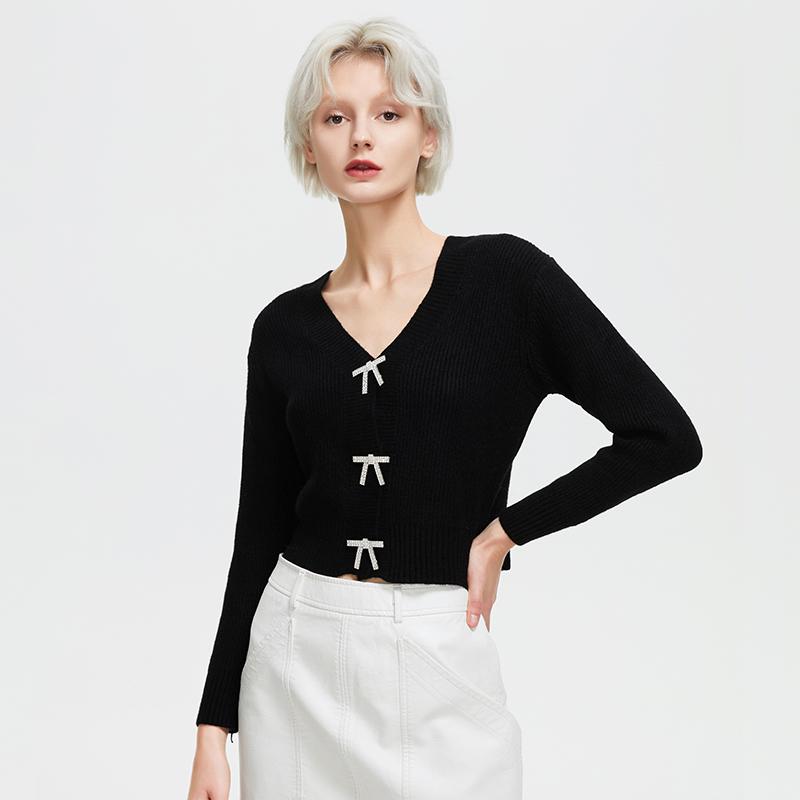 Material: 65%Polyester, 35%Cotton Style: Casual Clothing Length: Short Sleeve Length: Full Decoration: Button 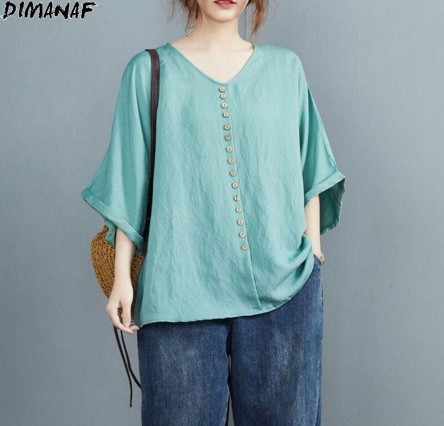 Material: Cotton, Linen Decoration: ButtonSleeve Length: ShortFit Type: Loose Collar: V-Neck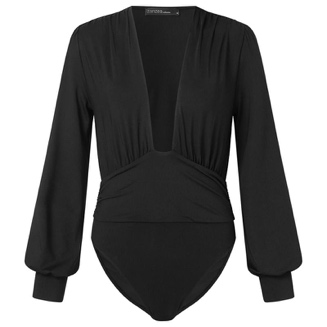 Material: 95% Polyester+5% SpandexSleeve Length: Full SleeveNeckline: V Neck Pattern: Solid Color Closure Type: Button 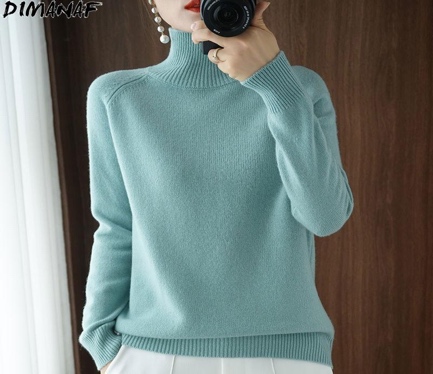 Material: Wool Material: Acrylic Neckline: TurtleneckPattern Type: Solid Season: Autumn, Winter Sleeve Length: Full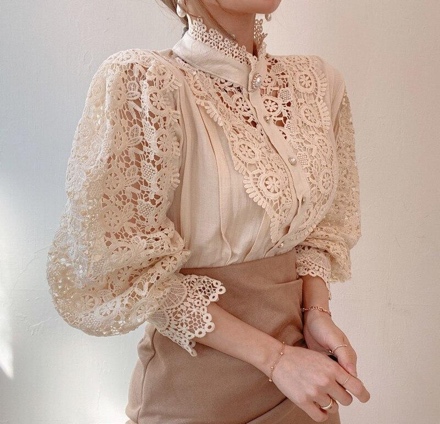 Material: PolyesterDecoration: LaceDecoration: Pearl ButtonSleeve Length: Full Sleeve Style: Petal Sleeve Material: Polyester 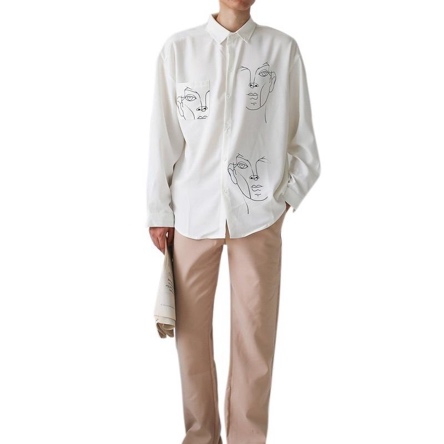 Length: LongSleeve Length: Full Pattern Type: Print Collar: Turn-down Collar Material: Polyester, Cotton 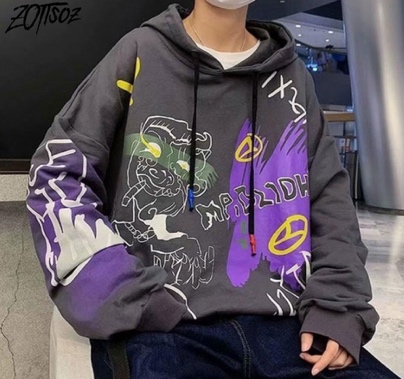 Season: Winter Sleeve Length: FullHooded: YesPattern Type: Print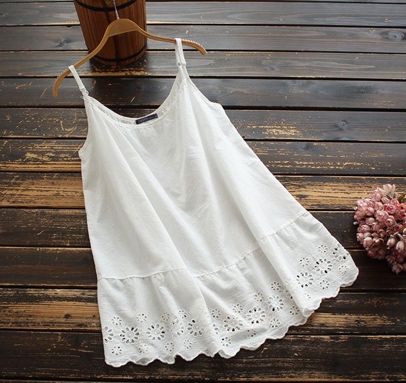 Material: 100% Cotton Sleeve Length: Sleeveless Neckline: O Neck Pattern: Lace Patchwork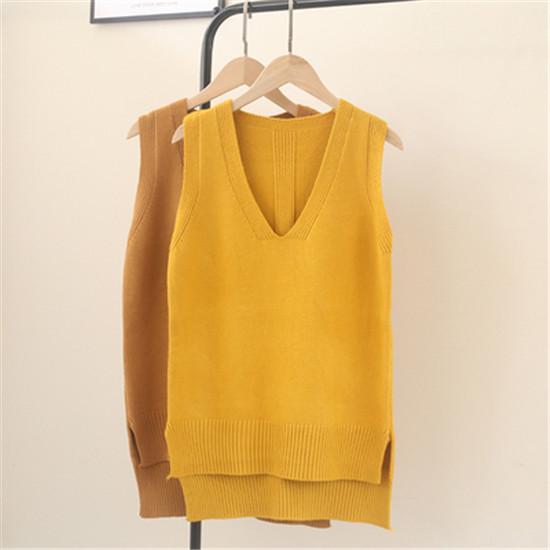 Material: Acrylic and Polyester Decoration: None Collar: V-Neck Pattern Type: Solid